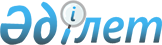 О внесении изменений и дополнения в постановление Правительства Республики Казахстан от 24 декабря 2018 года № 869 "О Плане законопроектных работ Правительства Республики Казахстан на 2019 год"Постановление Правительства Республики Казахстан от 25 июня 2019 года № 437.
      Правительство Республики Казахстан ПОСТАНОВЛЯЕТ:
      1. Внести в постановление Правительства Республики Казахстан от 24 декабря 2018 года № 869 "О Плане законопроектных работ Правительства Республики Казахстан на 2019 год" (САПП Республики Казахстан, 2018 г., № 68, ст. 423) следующие изменения и дополнение:
      в Плане законопроектных работ Правительства Республики Казахстан на 2019 год, утвержденном указанным постановлением:
      строку, порядковый номер 10, исключить;
      дополнить строкой, порядковый номер 23-1, следующего содержания:
      "
      ";
      в примечании: "расшифровка аббревиатур":
      строку "МОР – Министерство общественного развития" изложить в следующей редакции:
      "МИОР – Министерство информации и общественного развития". 
      2. Настоящее постановление вводится в действие со дня его подписания.
					© 2012. РГП на ПХВ «Институт законодательства и правовой информации Республики Казахстан» Министерства юстиции Республики Казахстан
				
23-1.
О внесении изменений и дополнений в некоторые законодательные акты Республики Казахстан по вопросам деятельности общественных советов
МИОР
Август
Сентябрь
Ноябрь
Азильханов М. А.
      Премьер-Министр
Республики Казахстан 

А. Мамин
